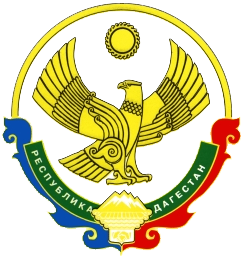     СОБРАНИЕ ДЕПУТАТОВ                         МУНИЦИПАЛЬНОГО ОБРАЗОВАНИЯ                                      «БЕЖТИНСКИЙ УЧАСТОК»368410, Республика Дагестан, Цунтинский район, с. Бежта  10  марта   2023 г.                            с .Бежта                                              № 1-10                                                            РЕШЕНИЕО внесении изменений  в решение собрания депутатовмо  «Бежтинский участок» от 30.12.2022г. №01 «О Бюджете муниципального образования Бежтинский участок на 2023г.»     Руководствуясь  ст.24 Устава МО «Бежтинский участок» Собрание депутатов МО «Бежтинский участок» 	        РЕШИЛО:Уменьшить расходы по функциональной  классификации:-МКОУ « Бежтинская  СОШ»074 0702  1920202590 111  (зарплата) -      696,3 тыс. рублей;074 0702 1920220 2590 119 (начисление ) -209,4 тыс. рублей;                                                            Итого: 905,7 тыс. рублей-МКОУ «Балакуринская СОШ»   074 0702 19202202590 111 (зарплата)           - 483,0 тыс. рублей;074 0702 19202202590 119 (начисление) -146,0 тыс. рублей;                                                        Итого:   629,0 тыс. рублейCсоответственно, увеличить расходы  по функциональной  классификации:- МКОУ «Хашархотинская СОШ»  074 0701 1910101590 111 (зарплата ) – 1179,3 тыс. рублей;                                       119 (начисление)- 355,4 тыс.рублей;                                                         Итого: 1534,7 тыс. рублей.II. Уменьшить расходы по функциональной   классификации :МКДОУ «Бежтинский детский ясли- сад №1»074 0701 1910101590 244 – 2300,0 тыс. рублей;  (Госстандарт  дошкольного обр.)Cсоответственно, увеличить расходы  по функциональной  классификации :МКДОУ «Детский сад №2 – Надежда»074 0701 1910101590 111 (зарплата)  – 1574,0 тыс. рублей;(Госстандарт)	119 (начисление) - 476,0 тыс. руб.;                                       244 (мат. затраты) 250,0 тыс.рублей	                Итого: 2300,0 тыс. рублейФинансовому  отделу  Администрации  МО «Бежтинский участок» произвести  соответствующие изменения  в лимитах бюджетных обязательств  и осуществить  контроль  за целевым использованием.Настоящее решение опубликовать в газете «Бежтинский вестник» и разместить на официальном сайте в сети Интернет. Председатель  Собрания депутатов  МО «Бежтинский участок»                                                                    С.С. Джабуев  